  ПОСТАНОВЛЕНИЕО созыве   внеочередного заседания сельского  Собраниядепутатов муниципального образования«Октябрьское сельское поселение»1. Созвать внеочередное заседание Собрания депутатов муниципального образования «Октябрьское сельское поселение»   второго созыва      05 мая 2016  года  в 15 часов  в здании администрации Октябрьского  сельского поселения.2.  Внести на рассмотрение Собрания депутатов муниципального образования «Октябрьское сельское поселение» следующие вопросы: 1. Об утверждении Положения о комиссии Собрания депутатов по контролю за достоверностью сведений о доходах, расходах,  об имуществе и обязательствах имущественного характера и урегулированию конфликта интересов      2.  О порядке сообщения главой администрации муниципального образования  «Октябрьское сельское поселение» о получении подарка в связи с протокольными мероприятиями, служебными командировками и другими официальными мероприятиями, участие в которых связано с исполнением им служебных (должностных) обязанностей, сдачи и оценки подарка, реализации (выкупа) и зачисления средств, вырученных от его реализации3. О порядке представления главой администрации муниципального образования «Октябрьское сельское поселение» сведений о своих доходах, расходах, об имуществе и обязательствах имущественного характера, а также о доходах, расходах, об имуществе и обязательствах имущественного характера своих супруги (супруга) и несовершеннолетних детей4.О порядке применения взысканий за несоблюдение главой администрации муниципального образования «Октябрьское сельское поселение» ограничений и запретов, требований о предотвращении или об урегулировании конфликта интересов и неисполнение обязанностей, установленных в целях противодействия коррупции5.О порядке подачи обращения о даче согласия на замещение на условиях трудового договора должности в организации и (или) выполнение в данной организации работ на условиях гражданско-правового договора гражданином, замещавшим (замещающим) должность главы администрации муниципального образования «Октябрьское сельское поселение»6.Разное Глава муниципального образования« Октябрьское сельское поселение»,председатель Собрания депутатов                                               Г. Сошина« Октябрьский ял кундем»муниципальный образованийын депутатше- влакын  Погынжо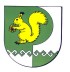 Собрание депутатовмуниципального образования« Октябрьское сельское поселение №  2                    21.04.2016 года        